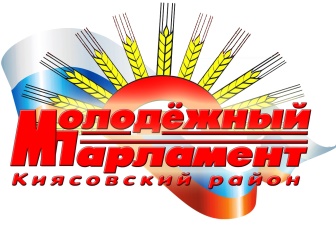 РЕШЕНИЕМолодежного парламента муниципального образования «Киясовский район»Об избрании  председателей комиссий Молодёжного парламента муниципального образования «Киясовский район»	Молодежный парламент муниципального образования «Киясовский район»РЕШАЕТ:	1. Избрать на должность  председателя комиссии Молодёжного парламента муниципального образования «Киясовский район» по социальной политике Шадрина Александра Васильевича.          2. Избрать на должность  председателя комиссии Молодёжного парламента муниципального образования «Киясовский район» по экономике и развитию молодёжного предпринимательства Векшина Дмитрия Александровича.           3. Избрать на должность  председателя комиссии Молодёжного парламента муниципального образования «Киясовский район» по Регламенту, организации работы Молодёжного парламента, связям с общественностью и продвижению молодёжных инициатив Баяндину Марию Петровну.Проект решения вносит:Председатель Молодёжного парламента Муниципального образования «Киясовский район»с. Киясово08 апреля 2016 года№ 5